附件3昆明医科大学第一附属医院消化科及消化内镜中心简介昆明医科大学第一附属医院消化内科创建于1962年，现已成为云南省的消化系统疑难危重疾病中心，省内外消化系统培训的中心，更是云南省的临床研究中心。为我省首批被国家教育部批准的消化病学硕士和博士学位授予点，是云南省消化病研究所、昆明市工程技术研究中心、云南省消化疾病创新团队、昆明医科大学创新团队和云南省临床重点专科、云南省消化系统疾病工程技术研究中心、中国医师协会“消化内镜医师培训基地”和中华医学会消化内镜学分会“中国食管胃静脉曲张诊治规范培训基地”。消化科现有在职医护技人员135人，其中在职医师41人，其中高级职称人员22人，博导2人，硕士生导师7人，博士14人，硕士20人，其中20人具有内镜医护培训资质。我科目前呈现一院多区格局，现有3个病区，有在编床位155张；月均就诊人数12000人次，月均出院人数600人次以上。在内镜诊疗工作方面，现是中国医师协会“消化内镜医师培训基地”和中华医学会消化内镜学分会“中国食管胃静脉曲张诊治规范培训基地”，由留学美国归来的姚蓬心教授在20世纪50年代在省内最早开展半可曲式胃镜检查，并率先在80年代开展了ERCP技术。现有3个内镜诊疗区（门诊内镜中心、3号楼（干疗楼）内镜中心以及呈贡医院内镜中心），面积达2500平方米，是云南省规模最大的消化内镜诊疗中心。拥有奥林巴斯和富士内镜主机13套(其中奥林巴斯290主机6套，260主机4套；富士4450主机3套),各种消化内镜近150条(包括高清放大胃肠镜、十二指肠镜、单气囊小肠镜、胶囊内镜、环扫超声内镜、纵轴超声内镜和超声微探头)，GE X光机1台，GE 麻醉机2台，高频电刀5套。可以开展目前国内外所有的内镜下诊断和微创治疗工作，居省内领先水平。开展诊疗内容包括消化道（包括咽、食管、胃、肠）早期癌症及癌前病变的内镜诊断和切除术、消化道粘膜下肿瘤内镜下切除术（包括隧道技术切除或全层切除）、急性消化道大出血内镜下诊疗术（套扎、组织胶及硬化剂注射、止血夹、电凝等联合治疗）、消化大狭窄的内镜下扩张或支架置入术、贲门失弛缓症经口内镜肌切开术（POEM）、内镜逆行阑尾炎治疗术（ERAT）、内镜下消化道异物取出术、内镜下肠内营养通道建立术（包括经鼻肠内营养管置入术和经皮内镜胃/空肠造瘘术，即PEG/J）、超声内镜检查及各种治疗（包括超声内镜引导下细针穿刺活检术，超声内镜下胰腺假性囊肿或脓肿的引流或清创术）、内镜下逆行性胰胆管造影（ERCP）及相关技术诊疗胰胆管结石、狭窄、瘘、化脓性胆管炎、胆源性胰腺炎、胶囊内镜和单气囊小肠内镜诊疗小肠疾病。近几年消化科在缪应雷主任带领下，继承优良传统，不断开拓创新，大力发展消化内镜新技术，开展新业务。采取“送出去、引进来”的人才培养模式不断培养新人，让消化内镜微创诊疗技术快速发展，使消化系统疾病疑难和危重患者诊治水平不断提高，造福了更多云南及周边省份和地区患者。现已形成了消化内镜诊疗设备先进齐全、人才梯队合理，亚专业完善、诊疗技术全面的省内最大的消化内镜中心。并为云南省及周边地区的培养了大量消化科和消化内镜诊疗的医师、护士和技师等专科专业技术人才。昆明医科大学第一附属医院消化科微信公众号：YDYY-XHK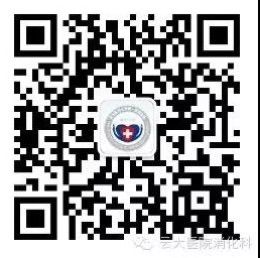 